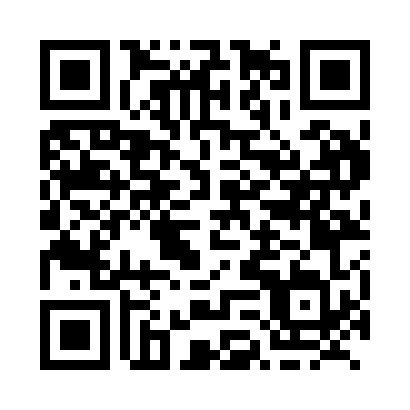 Prayer times for La Corne, Quebec, CanadaMon 1 Jul 2024 - Wed 31 Jul 2024High Latitude Method: Angle Based RulePrayer Calculation Method: Islamic Society of North AmericaAsar Calculation Method: HanafiPrayer times provided by https://www.salahtimes.comDateDayFajrSunriseDhuhrAsrMaghribIsha1Mon3:165:151:166:459:1611:162Tue3:165:161:166:459:1611:163Wed3:175:171:166:459:1611:164Thu3:175:171:176:459:1511:165Fri3:175:181:176:459:1511:166Sat3:185:191:176:449:1411:167Sun3:185:201:176:449:1411:158Mon3:195:211:176:449:1311:159Tue3:195:221:176:449:1311:1510Wed3:205:221:186:439:1211:1511Thu3:205:231:186:439:1111:1412Fri3:215:241:186:439:1111:1413Sat3:225:251:186:429:1011:1414Sun3:225:261:186:429:0911:1315Mon3:235:271:186:429:0811:1316Tue3:235:291:186:419:0711:1217Wed3:255:301:186:419:0611:1018Thu3:275:311:186:409:0511:0819Fri3:295:321:186:409:0411:0620Sat3:315:331:186:399:0311:0521Sun3:335:341:186:389:0211:0322Mon3:355:351:196:389:0111:0023Tue3:385:371:196:379:0010:5824Wed3:405:381:196:368:5910:5625Thu3:425:391:196:368:5810:5426Fri3:445:401:196:358:5610:5227Sat3:465:411:196:348:5510:5028Sun3:485:431:196:338:5410:4829Mon3:505:441:186:338:5210:4630Tue3:525:451:186:328:5110:4331Wed3:555:471:186:318:4910:41